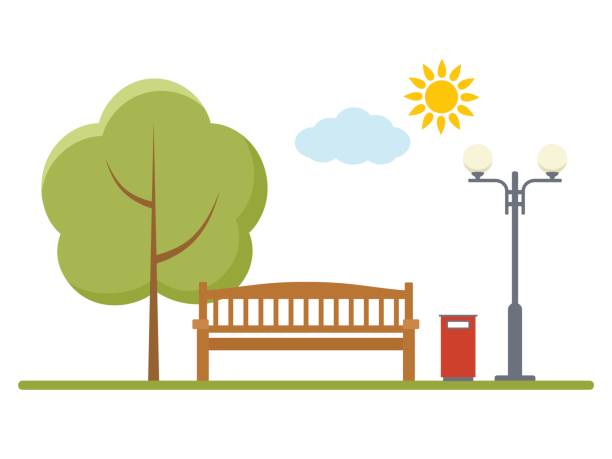 Tuscora Park Board Meeting June 19, 2019Meeting Called To Order:  12:08 pm by President Mike ErnestIn Attendance: Mike Ernest, Courtney Shalosky, Bill Morgan, Jan McInturf, Tom Farbizo, Phil TidrickExcused: Jim Parrish, Dave FrantzGuests:  Mayor Day, Park Director Rod Miller,  Asst. Park Director Chase Hostetler, Service Director McAbier, Councilwoman May, and Paul McEwanApprove May Park Board Meeting Minutes:  Motion, Phil Tidrick                                                                                Second, Courtney Shalosky                                                                                Vote: UnanimousApprove February Park Board Minutes: Motion, Tom Farbizo                                                                       Second: Courtney Shalosky                                                                       Vote: UnanimousPublic ParticipationMr. Paul McEwan was in attendance to make the Park Board aware of a need for more soccer fields, as participation in the New Philadelphia Youth Soccer Association continues to grow.  Board member Jan McInturf checked on the availability on some property owned by Allied Machine and will follow-up on it.Park Director's ReportDirector Miller reported that overall activity and attendance at Tuscora Park was below average due mainly to large amounts of rain and some extreme heat in the opening weeks of the Park's season.Mayor's ReportMayor Day said that work and planning was continuing on connecting bike and walking trails in New Philadelphia and surrounding communities. The Mayor also specifically encouraged the use of the Crider Ave. walking park.Mayor announced that there would be a July 20th ribbon cutting ceremony for the Water Works Park Boat Ramp (** special note, this date was later - after the meeting - changed due to high water conditions ** ).Tuscora Park Foundation ReportPark Board President Ernest, also a member of the Foundation, reported that the Foundation's 501(c) (3) status had been approved.  Mr. Ernest also briefly discussed some possible future fund-raising plans for the Foundation.Old BusinessNoneNew BusinessDiscussion was held on a request by the New Philadelphia Rotary to post a sign (a mock-up was presented to the Board) at the Gazebo / Boardwalk, recognizing donors to the project.  After the discussion, a motion was made to notify the Rotary that the Board was not against the posting of a sign.... but would like to see some changes in both the design of and some of the verbiage on the sign:Motion, Phil TidrickSecond, Courtney ShaloskyAbstain, Tom FarbizoVote, Unanimous Motion for Adjournment at 12:57 pmMotion: Jan McInturfSecond: Bill MorganMinutes Submitted By:  Bill Morgan